23.07.2020										        №  280В  соответствии  со  статьёй  9  Федерального  закона   от   23.11.1995 № 174-ФЗ «Об экологической экспертизе», приказом Госкомэкологии России от 16.05.2000 № 372 «Об утверждении Положения об оценке воздействия намечаемой хозяйственной и иной деятельности на окружающую среду в Российской   Федерации», Федеральным законом от 06.10.2003 № 131-ФЗ «Об общих принципах организации местного самоуправления в Российской Федерации», постановлением Администрации Колпашевского района от 23.07.2013 №727 «Об утверждении Положения о проведении общественных слушаний по оценке воздействия на окружающую среду намечаемой хозяйственной и иной деятельности на территории муниципального образования «Колпашевский район»1. Назначить проведение общественных обсуждений (в форме общественных слушаний) материалов оценки воздействия на окружающую среду (далее – ОВОС) строительства полигона твёрдых коммунальных отходов в Колпашевском районе (далее – общественные слушания) с учётом следующей информации:1) заказчиком является Администрация Колпашевского района;2) цель намечаемой деятельности – создание объекта размещения твёрдых коммунальных отходов в Колпашевском районе;3) местоположение намечаемой деятельности – земельный участок с кадастровым номером 70:08:0100047:4000, находящейся по адресу: Томская область, Колпашевский район, Чажемтовское сельское поселение, 0,5 км на юго-запад от пересечения автомобильных дорог «Томск-Каргала-Колпашево» и «Чажемто-Подгорное».2. Установить дату, время и место проведения общественных слушаний – 31 августа 2020 г., 15.30,  кабинет 309 Администрации Колпашевского района, находящейся по адресу: Томская область, г.Колпашево, ул.Кирова, д.26. 3. Назначить отдел муниципального хозяйства Администрации Колпашевского района (Кияница Н.Г.) уполномоченным органом, осуществляющим совместно с заказчиком подготовку и проведение общественных слушаний. 4. Определить следующий порядок ознакомления с предварительными материалами ОВОС строительства полигона твёрдых коммунальных отходов в  Колпашевском районе и представления замечаний и предложений по этим материалам:1) материалы  ОВОС  будут доступны для ознакомления с 31 июля 2020 г. по адресу Томская область, г.Колпашево, ул.Кирова, д.26, каб. 3, Администрация Колпашевского района и на официальном сайте Администрации Колпашевского района по ссылке http://www.kolpadm.ru/content/okhrana_okruzhajushhej_sredy;2) замечания, предложения от общественности и всех заинтересованных лиц по предварительным материалам ОВОС строительства полигона твёрдых коммунальных отходов в Колпашевском районе и заявки на выступления на общественных слушаниях будут приниматься в электронной форме на адрес электронной почты: kolpgkh@mail.ru, в письменной форме по адресу: 636460 Томская область, г.Колпашево, ул.Кирова, д.26, каб.3. 5. Опубликовать настоящее распоряжение в Ведомостях органов местного самоуправления Колпашевского района и разместить на официальном сайте органов местного самоуправления муниципального образования «Колпашевский район».6. Настоящее распоряжение вступает в силу с даты его подписания.7. Контроль за выполнением распоряжения возложить на заместителя Главы  Колпашевского  района  по  строительству  и инфраструктуре Ивченко И.В.Глава района							                  А.Ф.МедныхН.Г.Кияница5 10 50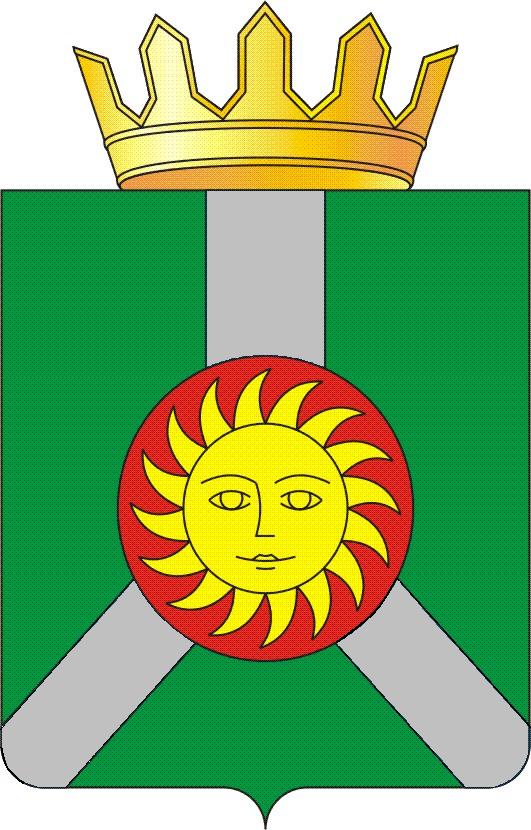 АДМИНИСТРАЦИЯ КОЛПАШЕВСКОГО РАЙОНА ТОМСКОЙ ОБЛАСТИРАСПОРЯЖЕНИЕАДМИНИСТРАЦИЯ КОЛПАШЕВСКОГО РАЙОНА ТОМСКОЙ ОБЛАСТИРАСПОРЯЖЕНИЕАДМИНИСТРАЦИЯ КОЛПАШЕВСКОГО РАЙОНА ТОМСКОЙ ОБЛАСТИРАСПОРЯЖЕНИЕО проведении общественных обсуждений (в форме общественных слушаний) материалов оценки воздействия на окружающую среду строительства полигона твердых коммунальных отходов в Колпашевском районе